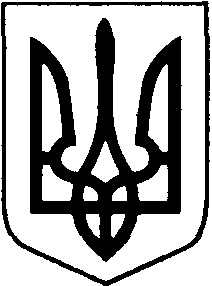 ВИКОНАВЧИЙ КОМІТЕТ НОВОВОЛИНСЬКОЇ МІСЬКОЇ РАДИВОЛИНСЬКОЇ ОБЛАСТІ       РОЗПОРЯДЖЕННЯ        МІСЬКОГО ГОЛОВИ03 жовтня  2022 року		         м. Нововолинськ	                                  № 91-рПро внесення змін до паспортівбюджетних програм  на  2022 рікВідповідно до ст. 20 Бюджетного кодексу України, рішення виконавчого комітету від 09.09.2022р. №370 «Про внесення змін до бюджету Нововолинської міської територіальної громади на 2022 рік»  та наказу Міністерства фінансів України від 26.08.2014р. № 836 «Про деякі питання із запровадження програмно-цільового методу складання та виконання місцевих бюджетів» (зі змінами):1. Внести зміни до паспортів  бюджетних програм бюджету громади на 2022 рік виконавчого комітету Нововолинської міської ради за КПКВК, затверджених розпорядженням міського голови від 31.01.2022 року №10-р:0218220 „Заходи та роботи з мобілізаційної підготовки місцевого значення”(у редакції розпорядження міського голови від 07.09.2022р. №76-р);0218240 „Заходи та роботи з територіальної оборони”,затвердженого розпорядженням міського голови від 28.04.2022 року №41-р”(у редакції розпорядження міського голови від 07.09.2022р. №76-р);0210150 „ Організаційне, інформаційно-аналітичне та матеріально-технічне забезпечення діяльності обласної ради, районної ради, районної у місті ради (у разі її створення), міської, селищної, сільської рад ” (у редакції розпорядження міського голови від 03.08.2022р. №67-р);0210180 „Інша діяльність у сфері державного управління”(у редакції розпорядження міського голови від 28.04.2022р. №41-р);0213112 „Заходи державної політики з питань дітей та їх соціального захисту”.           2. Розробникам програм своєчасно вносити зміни до паспортів бюджетних програм відповідно діючого законодавства, складати звіти про виконання паспортів бюджетних програм та надавати до відділу бухгалтерського обліку та  звітності  виконавчого комітету для узагальнення і подання їх фінансовому управлінню міської ради у терміни, визначені для фінансової звітності.           3.  Координацію щодо виконання даного розпорядження покласти на відділ бухгалтерського обліку та  звітності (Людмилу ЯЩУК). Міський голова                                                                                   Борис КАРПУСОлена РЕВУЦЬКА32274Керуючий справами виконкому                                              Валентина СТЕПЮКНачальник фінансового управління                                             Галина БУРОЧУКНачальник юридичного відділу                                                    Ігор ДИЦЬОНачальник відділу бухгалтерського обліку тазвітності                                                                                         Людмила ЯЩУК